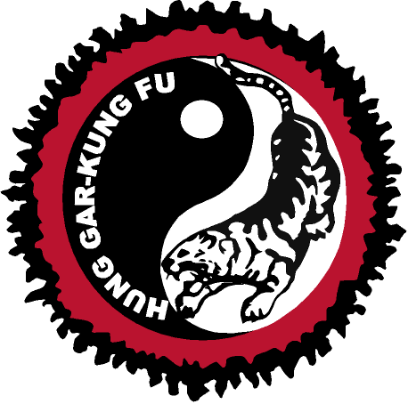 Shaolin Hung-Gar Kung-Fu MontpellierFiche de pré-inscription (pas obligatoire pour les cours d’essai)Nom :Prénom :Date de naissance :Adresse :Email : Tel : Cette fiche est à retourner à contact@kungfu-montpellier.fr 